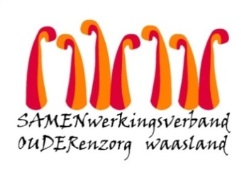 Nieuwsbrief Woonzorghuis Grootenbosch – 29 oktober 2021Beste bewoner, familie, mantelzorgerMet dit schrijven wil ik u op de hoogte houden van de huidige situatie in ons woonzorghuis. Testresultaten afdeling TaxusUit de testresultaten blijkt dat 11 bewoners en 2 medewerkers besmet zijn met het coronavirus.  De families zijn telefonisch op de hoogte gebracht.Screening afdeling Amber en LindeOm zicht te krijgen over de situatie in ons huis, screenen we vanavond alle bewoners van afdeling Amber en Linde.  We communiceren de resultaten zodra ze gekend zijn.Plan van aanpakMorgen starten we met het tijdelijk opsplitsen van besmette en niet-besmette bewoners.  We richten een eigen cohorte/isolatie-afdeling in binnen de voorziening.  Alle positieve bewoners verhuizen naar blok A en de bewoners met een negatief screeningresultaat naar blok B.   In het belang van de bewoners is cohorteren noodzakelijk om verdere verspreiding van het virus tegen te gaan.  Alle betrokken families worden gecontacteerd.We zijn ons bewust dat verhuizen voor niemand fijn is maar we geloven in het effect van deze maatregel omdat we op deze manier beter en gerichter kunnen werken aan de bescherming voor bewoners en medewerkers.Onze technische dienst, samen met de medewerkers schoonmaak en het zorgteam organiseren de verhuis.  Het is de bedoeling dat morgenavond alles gereed is. Herscreening afdeling TaxusDonderdag 4 november (=dag 7) volgt een herscreening van alle negatief gescreende bewoners en medewerkers.   KamerisolatieAlle bewoners van afdeling Taxus vragen we om op de kamer te blijven tot de resultaten van de herscreening gekend zijn.Medische opvolgingBij wijzigingen in de gezondheidstoestand van de bewoner brengen wij u meteen op de hoogte.CafetariaDe cafetaria is tijdelijk gesloten.BezoekBezoek blijft mogelijk, maar voor de positief gescreende bewoners vragen we om vooraf even contact op te nemen met de afdeling tel. 03 750 28 27.Praktische afsprakenIk vraag met aandrang om ons even de tijd te gunnen om organisatorisch alles in orde te brengen en ons te focussen op bewonerszorg.  Afspraken voor de was en dergelijke volgen zo snel  als mogelijk.Het zorgteam staat de komende weken voor een uitdaging.  Uiteraard volgen we met verhoogde aandacht de evolutie op de voet.  Met aandacht voor elke bewoner, hun familieleden en onze medewerkers komen we hier samen door.We danken u voor uw begrip en steun in deze moeilijke tijden. Aarzel niet mij te contacteren indien u bijkomende vragen heeft (ann.maes@samenouder.be).  Ik tracht jullie vragen zo spoedig mogelijk te beantwoorden.Met vriendelijke groet,Ann Maes
Dagelijks verantwoordelijke